Religia kl. I Lekcja 1. Staramy się być lepsi.Wysłuchaj opowiadania o Zacheuszu z płyty CD cz. 2, nr 10 lub poproś mamę o przeczytanie fragmentu z Pisma Świętego  Łk 19,1-10Odpowiedz na pytania:Czym Zacheusz zasmucał Boga i ludzi?Co czuł Zacheusz, gdy stał się dobrym człowiekiem?Dzięki komu Zacheusz zmienił swoje postępowanie?Wielki post to czas pracy nad sobą.Co będziemy czuli, gdy będziemy pomagali innym?Kto się cieszy z naszej przemiany na dobre?Narysuj jakoś wadę, pokusę, zło…oraz obok zaletę, dobro np. skreślone złożone ręce – brak modlitwy – złożone ręce, pamiętam o modlitwie lub  cukierek,  łakomstwo – jabłko, jem owoce zamiast cukierków.Lekcja 2.  Eucharystia w domu.Narysuj jak uczestniczysz we Mszy Świętej z całą rodziną w swoim domu.PS. Jeżeli skorzystasz z dyspensy od udziału w niedzielnej Mszy Świętej pamiętaj, aby tego dnia: obejrzeć Mszę św. w telewizji czy Internecie lub wysłuchać w radiu.Religia kl. IILekcja 1. Droga krzyżowa Pana Jezusa.Droga krzyżowa to droga, którą szedł Pan Jezus i dźwigał krzyż. W czasie tej drogi cierpiący Jezus spotykał różne osoby, upadał pod ciężarem krzyża a na końcu został do niego przybity. Kogo Jezus spotkał na drodze krzyżowe. Narysuj jedną stację Drogi Krzyżowej na kartce papieru.Lekcja 2. Idziemy z Jezusem drogą krzyżową.Przypomnij sobie modlitwę:„ Któryś za nas cierpiał rany, Jezu Chryste, zmiłuj się nad nami, i Ty któraś współcierpiała Matko Bolesna przyczyń się za nami.”Co ja mogę zrobić, żeby pomóc Panu Jezusowi nieść ciężki krzyż?Czy zrobiłaś(eś) dzisiaj dobry uczynek? PS. Jeżeli skorzystasz z dyspensy od udziału w niedzielnej Mszy Świętej pamiętaj, aby tego dnia: obejrzeć Mszę św. w telewizji czy Internecie lub wysłuchać w radiu.Religia kl. IIILekcja 1. Mocne postanowienie poprawy drogą powrotu do Boga.Przeczytaj z podręcznika fragment Pisma Świętego J8,11 Do czego Pan Jezus wzywa nas tymi słowami?Wykonaj ćwiczenia w „Zeszycie Ćwiczeń”klasy 3 (o DRODZE +) i spotkanie ze Słowem Bożymhttps://view.genial.ly/5e6f3d2d45bfe40fc003335b/interactive-image-spotkanie-z-jezusem-katecheza-dla-kl-1-i-2.
Lekcja 2 Mocne postanowienie poprawy warunkiem sakramentu pokuty.Przeczytaj z podręcznika modlitwę brata Rucińskiego str. 83 i ułóż swoją własną. PS. Jeżeli skorzystasz z dyspensy od udziału w niedzielnej Mszy Świętej pamiętaj, aby tego dnia: obejrzeć Mszę św. w telewizji czy Internecie lub wysłuchać w radiu.Religia kl. 4Lekcja 1. Ulice Jerozolimy – ostatnia droga.Napisz do zeszytu stacje drogi krzyżowej.Uzupełnij Zeszyt ćwiczeń.Lekcja 2. Idę z Tobą, Jezu – droga krzyżowa.Narysuj jedną stację drogi krzyżowej w zeszycie i podpisz. PS. Jeżeli skorzystasz z dyspensy od udziału w niedzielnej Mszy Świętej pamiętaj, aby tego dnia: obejrzeć Mszę św. w telewizji czy Internecie lub wysłuchać w radiu.Religia kl. 5Lekcja 1. Niech Bóg będzie błogosławiony – Hiob.Dzisiaj spotykamy człowieka, który został dotknięty ogromnym  cierpieniem.Przeczytaj  z podręcznika fragment Pisma Świętego  Hi,1,1-5.Dowiedz się, w jaki sposób Bóg wynagrodził wierność Hioba?Wykonaj ćwiczenia w „Zeszycie Ćwiczeń”Lekcja 2. Powtórzenie wiadomości z działu 2 – Patriarchowie, przywódcy, prorocy.Wybierz jednego z proroków  i zrób plakat o Nim. (rysunek+ opis) PS. Jeżeli skorzystasz z dyspensy od udziału w niedzielnej Mszy Świętej pamiętaj, aby tego dnia: obejrzeć Mszę św. w telewizji czy Internecie lub wysłuchać w radiu.Religia kl. 6Lekcja  1. Chwast i sieć – dla kogo niebo?Przeczytaj przypowieść z podręcznika i dowiedz się do czego Pan Jezus porównuje królestwo niebieskie? Wykonaj ćwiczenia w „Zeszycie ćwiczeń.”Lekcja 2. Powtórzenie wiadomości z działu 4 – Tajemnicę królestwa Bożego – przypowieści Jezusa.Wybierz jedną przypowieść Jezusa i narysuj plakat do niej.(rysunek + słowa) PS. Jeżeli skorzystasz z dyspensy od udziału w niedzielnej Mszy Świętej pamiętaj, aby tego dnia: obejrzeć Mszę św. w telewizji czy Internecie lub wysłuchać w radiu.Religia kl. 7Lekcja 1. Szczególne kartki z kalendarza. Okresy roku liturgicznego.Przypomnij sobie kiedy rozpoczyna się rok liturgiczny?Wykonaj  zegar roku liturgicznego np.: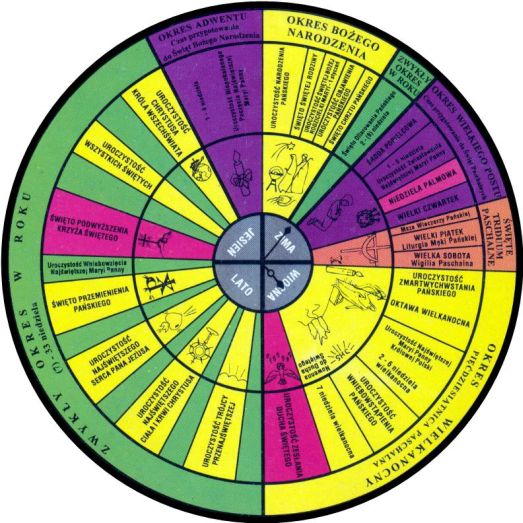 Lekcja 2. Na co poświęcić  czas w niedzielę?Wejdź na stronę   eKAI.pl    i napisz:  Jak należy uczestniczyć w transmisji Mszy Świętej w niedzielę? PS. Jeżeli skorzystasz z dyspensy od udziału w niedzielnej Mszy Świętej pamiętaj, aby tego dnia: obejrzeć Mszę św. w telewizji czy Internecie lub wysłuchać w radiu.Religia  kl. 8Lekcja 1. Powtórzenie wiadomości  z działu 4 – Parafia ,wspólnota , ruch. Wejdź na stronę   eKAI.pl    i napisz:  Jak należy uczestniczyć w transmisji Mszy Świętej w niedzielę?Lekcja 2. Droga Krzyżowa – nabożeństwo w Wielkim Poście. Obejrzyj film „Pasja” (,reż. M. Gibson) Napisz co reżyser chciał Tobie przekazać w tym filmie.PS. Jeżeli skorzystasz z dyspensy od udziału w niedzielnej Mszy Świętej pamiętaj, aby tego dnia: obejrzeć Mszę św. w telewizji czy Internecie lub wysłuchać w radiu.Historia – Kl. 4. Lekcja 1. Temat: Powtórzenie wiadomości: W Polsce Piastów i Jagiellonów.Materiał do powtórki i zabawy dla kl. 4 #historiabeznudyPreview this quiz on Quizizz. Kim byli rycerze?QUIZIZZ.COMRycerze i zamki - QuizPreview this quiz on Quizizz. Kim byli rycerze?
Wykonaj plakat, na którym przedstawisz wybraną przez siebie postać historyczną. Postaraj się aby na Twoim plakacie pojawiły się obrazki oraz tylko najważniejsze informacje dotyczące postaci. Historia - Kl. VLekcja 1. Narodziny państwa polskiego.Dowiem się dlaczego Mieszko I zdecydował się na przyjęcie chrztu.Wykonam ćwiczenia w „Zeszycie ćwiczeń”Lekcja 2. Panowanie Bolesława Chrobrego.Dowiem się kto i dlaczego został pierwszym królem Polski.Wykonam ćwiczenia w „ Zeszycie ćwiczeń”Historia - Kl. VILekcja 1. Ostatnia wolna elekcja i I rozbiór Rzeczpospolitej.Dowiem się o działaniach, które podjął Stanisław August Poniatowski, aby poprawić sytuację Rzeczypospolitej.Wykonam ćwiczenia w „ Zeszycie ćwiczeń”Lekcja 2. Czasy StanisławowskieCzy Stanisław August Poniatowski był dobrym królem?Wykonam ćwiczenia w „ Zeszycie ćwiczeń”Historia - Kl. VIILekcja 1. Skutki cywilizacyjne i kulturowe wielkiej wojny.Dowiem się o sytuacji gospodarczej i społecznej we wskazanych krajach po I wojnie światowej i napiszę do zeszytu:FrancjaWielka BrytaniaStany ZjednoczoneLekcja 2. Związek Sowiecki pod władzą Stalina.Dowiem się na czym polegał kult jednostki i jak go utrwalono. Wykonaj ćwiczenie 2 str. 188Historia - Kl. VIIILekcja 1. Bunty społeczne w latach 1968 i 1970.Dowiem się o głównych przyczynach  i następstwach buntu studentów w marcu 1968 r. Napiszę odpowiedz do zeszytu.Lekcja 2. PRL pod rządami Edwarda Gierka.Dowiem się o zmianach, które zaszły w życiu codziennym Polaków w czasach rządów Gierka. Zapiszę do zeszytu.